ИЗВЕЩЕНИЕ Гродзянского сельского исполнительного комитета о прямой продаже пустующего жилого дома, включенного в Единый реестр пустующих домов за 1 базовую величинуГродзянским сельским исполнительным комитетом проводится прямая продажа пустующего дома согласно Указу Президента Республики Беларусь от 24 марта 2021г. № 116  «Об отчуждении жилых домов в сельской местности и совершенствовании работы с пустующими домами» 		Дата опубликования  18.06.2024Не позднее 10 рабочих дней после истечения 30 календарных дней со дня опубликования сведений о прямой продаже пустующего дома сельский  исполнительный комитет при подаче одной заявки принимает решение о прямой продаже пустующего дома.  При покупке пустующего дома путем прямой продажи между покупателем и сельским исполнительным комитетом заключается договор-купли продажи.В течение 10 рабочих дней со дня принятия решения о прямой продаже пустующего дома (квартиры) покупатель должен внести оплату стоимости пустующего дома (квартиры), а также возместить расходы, связанные с подготовкой документации на продажу пустующего дома (квартиры).В течение месяца со дня подписания договора купли-продажи покупатель обязан обратиться в отдел землеустройства райисполкома с заявлением о предоставлении земельного участка для обслуживания проданного дома.В случаи подачи нескольких заявок от претендентов на покупку пустующего дома (квартиры) (если в отношении каждого из претендентов отсутствуют основания для отказа в отчуждении ему пустующего или ветхого дома (квартиры)) сельским исполнительным комитетом будет проводиться аукцион по продаже пустующего дома (квартиры).Сельский  исполнительный комитет принимает решение об отказе претенденту на покупку пустующего или ветхого дома в случае, если:- представлены не все необходимые документы;- представленные документы не соответствуют требованиям законодательства.Адрес и  номер контактного телефона: 231725 Могилевская область, Осиповичский район, д.Гродзянка, ул.Василия Хатько, 25; тел. (802235) 30925, 50845.(фамилия, собственное имя, отчество (если таковое______________________________________________________________имеется) физического лица (индивидуального______________________________________________________________предпринимателя), полное наименование______________________________________________________________юридического лица, от имени которых ______________________________________________________________заявка подается, адрес места жительства______________________________________________________________(пребывания, нахождения),______________________________________________________________контактный телефон)ЗАЯВКА
претендента на покупку пустующего или ветхого дома без проведения аукциона по продаже пустующих и ветхих домовОзнакомившись с информацией о продаже без проведения аукциона ______________________________________________ одноквартирного (блокированного) (указывается этажность и материал стен)жилого дома (квартиры в блокированном жилом доме) (нужное подчеркнуть), расположенного(ой) по адресу: _________________________________________________,с инвентарным номером _______________________________________________________,(согласно данным единого государственного регистра недвижимого имущества, прав на него и сделок с ним (при его наличии)опубликованной (размещенной) _________________________________________________(наименование печатного средства массовой информации,_____________________________________________________________________________дата публикации (адрес официального сайта местного исполнительного комитета в глобальной________________________________________________, выражаю готовность приобрестикомпьютерной сети Интернет, дата доступа)указанное имущество и прошу принять настоящую заявку, а также прилагаемые к ней документы.Извещен(а) о том, что в случае поступления двух заявок от претендентов на покупку указанного одноквартирного (блокированного) жилого дома (квартиры в блокированном жилом доме) (нужное подчеркнуть) его (ее) продажа будет осуществляться по результатам аукциона.Перечень документов (копий документов), прилагаемых к настоящей заявке:_____________________________________________________________________________(указывается название документа (копии документа), его реквизиты и количество листов_____________________________________________________________________________каждого документа)__________________________________________________________________________________________________________________________________________________________ ________________________________________________________________________(реквизиты доверенности в случае, если заявка подписана представителем заявителя)Наименование объектаОдноквартирный жилой домМестонахождениеобъектаМогилевская обл., Осиповичский р-н, Гродзянский с/с, д.Гродзянец, ул. Школьная, д.14    Продавец объектаГродзянский сельский исполнительный комитет Описание объектаНазначение: жилой дом; инвентарный номер – 171, дата государственной регистрации, создания – 16.02.1988, общая площадь - 18,0 кв.м, материал стен – бревно; этажность/подземная этажность- 1/-; одноэтажное бревенчатое строение с хозяйственными постройкамиИмущественные права/ограничение прав в отношении капитального строения и земельного участкаОдноэтажный деревянный жилой дом с основными частями и принадлежностями признан выморочным наследством и передан в собственность Гродзянского сельского Совета   по решению суда Осиповичского района от 20.05.2024 (вступило в силу 05.06.2024), кадастровый номер земельного участка – сведения отсутвуют Площадью - 0,33га, целевое назначение – сведеиня отсутвуют.Рыночная стоимость, бел. рублей 40,00 (сорок белорусских рублей)Возмещение затрат покупателем, бел. руб. -Адрес, время и порядок приема заявокд.Гродзянка, ул.Василия Хатько, д.25 (административное здание Гродзянского сельского исполнительного комитета);время приема с 8.00-13.00 и 14.00-17.00 по рабочим дням.Заявки принимаются до истечения 30 календарных дней со дня опубликования сведений о прямой продаже пустующего жилого дома №14 по ул. Школьной в д.Гродзянец, Осиповичского района Могилёвской областиПредоставлениедокументов- заявка на покупку пустующего жилого дома установленной форме (прилагается),- гражданином - копия документа, удостоверяющего личность без нотариального засвидетельствования;- представителем гражданина – доверенность, оформленная в соответствии с требованиями законодательства;- индивидуальным предпринимателям – копия свидетельства о государственной регистрации без нотариального засвидетельствования;- представителем или уполномоченным должностным лицом юридического лица Республики Беларусь – доверенность, выданная юридическим лицом, или документ, подтверждающий полномочия должностного лица, копии документов,  подтверждающих   государственную   регистрацию   юридического лица,     без нотариального засвидетельствования, документ с указанием банковских реквизитов юридического лицГродзянский с/с, д.Гродзянец, ул. Школьная, д. 14    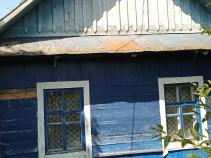 ___________________ _________________________________________(подпись) (фамилия, инициалы лица, подписавшего заявку)